1. Comunicazioni della f.i.g.c.	32. Comunicazioni della lega nazionale dilettanti	32.1 Comunicati Ufficiali L.N.D.	32.2 Circolari Ufficiali L.N.D.	33. Comunicazioni del Comitato Regionale Lombardia	33.1 Consiglio Direttivo	33.2 Segreteria	33.2.1 elenco SCISSIONI stagione sportiva 2022/2023	33.2.2 ufficializzazione numerazione maglie personalizzate	33.3 Campionato FEmminile	53.4 Campionato Calcio a cinque	54. Comunicazioni per l’attività del Settore Giovanile Scolastico del C.R.L.	54.1 Attività S.G.S. di competenza L.N.D.	54.2 Attività di competenza s.g.s.	54.2.1 Pubblicazione circolare UFFICIALE	54.2.2 INCONTRI INFORMATIVI SCUOLE CALCIO ÉLITE	55. Notizie su Attività Agonistica	66. Delibere della Corte Sportiva di Appello Territoriale	336.1 Corte Sportiva di Appello Territoriale del CRL	336.2 Tribunale Federale Territoriale del CRL	337. Rettifiche	338. Legenda	34Legenda Simboli Giustizia Sportiva	341. Comunicazioni della f.i.g.c. Nessuna comunicazione2. Comunicazioni della lega nazionale dilettanti 2.1 Comunicati Ufficiali L.N.D.Nessuna comunicazione2.2 Circolari Ufficiali L.N.D.Nessuna comunicazione3. Comunicazioni del Comitato Regionale Lombardia3.1 Consiglio DirettivoNessuna comunicazione3.2 Segreteria3.2.1 elenco SCISSIONI stagione sportiva 2022/2023Si comunica che, in data 15.09.2022, il Presidente Federale ha accolto la domanda di scissione presentata nei termini dalle società “A.C. Cinisellese A.S.D.” (matricola 676149) e “Calcio Cinisello S.S.D.A.R.L.” (matricola 953668), a seguito della quale proseguirà l’attività sportiva nell’ambito della F.I.G.C. la società “Calcio Cinisello S.S.D.A.R.L.” (matricola 953668), partecipante alle seguenti competizioni: PRIMA CATEGORIA                 		Girone MJUNIORES UNDER 19 MILANO        	Girone CCOPPA LOMBARDIA PRIMA CTG      	Girone 35COPPA LOMBARDIA JUNIORES PROV. 	Girone 143.2.2 ufficializzazione numerazione maglie personalizzateSi allegano al presente comunicato le numerazioni/integrazioni di maglia fissa delle seguenti Società:PROMOZIONE A.S.D. ROBBIO LIBERTASECCELLENZA FEMMINILECUS BICOCCA SSD ARLPROMOZIONE FEMMINILEA.S.D. WOMEN RIVANAZZANESESi invitano le Società a specificare la distinzione fra i giocatori TITOLARI e le RISERVE laddove viene utilizzata la numerazione personalizzata.Variazione Gare l.n.d. PRIMA CATEGORIA (1C)COPPA LOMBARDIA PRIMA CATEGORIA (K1)JUNIORES REGIONALE UNDER 19 “B” (RN)UNDER 18 REGIONALE (VR)3.3 Campionato FEmminileNessuna comunicazioneVariazione Gare calcio femminile Nessuna comunicazione3.4 Campionato Calcio a cinqueNessuna comunicazioneVariazione Gare calcio a 5 Nessuna comunicazione4. Comunicazioni per l’attività del Settore Giovanile Scolastico del C.R.L.4.1 Attività S.G.S. di competenza L.N.D.Nessuna comunicazioneVariazione Gare S.G.S. Nessuna comunicazione4.2 Attività di competenza s.g.s.4.2.1 Pubblicazione circolare UFFICIALENessuna comunicazione4.2.2 INCONTRI INFORMATIVI SCUOLE CALCIO ÉLITE Nessuna comunicazione5. Notizie su Attività AgonisticaECCELLENZAVARIAZIONI AL PROGRAMMA GAREPOSTICIPOGIRONE CGARA VARIATAGIRONE AGIRONE BGIRONE CCOPPA ITALIA ECCELLENZAVARIAZIONI AL PROGRAMMA GAREPOSTICIPOGIRONE 14PROMOZIONEVARIAZIONI AL PROGRAMMA GAREGARA VARIATAGIRONE AGIRONE BGIRONE CGIRONE DGIRONE EGIRONE FCOPPA ITALIA PROMOZIONEVARIAZIONI AL PROGRAMMA GAREPOSTICIPOGIRONE 02GIRONE 30RISULTATIRISULTATI UFFICIALI GARE DEL 14/09/2022Si trascrivono qui di seguito i risultati ufficiali delle gare disputateGIUDICE SPORTIVOIl Giudice Sportivo, Dott. Rinaldo Meles, assistito dal rappresentante dell'A.I.A., De Leo Daniele, con la collaborazione del sig. Di Martino Enzo e Merati Giordano per quanto concerne le gare della L.N.D. e assistito dal Sostituto Giudice Sig. Scorziello Carmine e dal rappresentate A.I.A. Pedrani Ezio per quanto concerne le gare del S.G.S., ha adottato le decisioni che di seguito integralmente si riportano: GARE DEL 14/ 9/2022 DECISIONI DEL GIUDICE SPORTIVO gara del 14/ 9/2022 ACCADEMIA INVERUNO - RHODENSE 
Premesso che per le gare di Coppa Lombardia gli eventuali ricorsi sono sottoposti alla "Abbreviazione dei termini procedurali dinanzi agli organi di giustizia sportiva per le gare delle fasi regionali di Coppa Italia di Coppa Regione e di Coppa provincia organizzate dai Comitati regionali della Lega Nazionale Dilettanti per la stagione sportiva 2021/2022", come pubblicato allegato al CU del CR Lombardia nº 6 del 5-8-2021 che riprende il CU Nº 66 del 4-8-2021 della LND che ha reso noto ed a sua volta pubblicato il Cu Figc nº 50/A del 4-8-2021. La società Accademia Inveruno Calcio ha inviato preannuncio di ricorso a mezzo PEC in data 14-9-2022 ore 23,10 e successivamente sempre a mezzo PEC in data 15-9-2021 ore 00,03 ha inviato le motivazioni. Con il reclamo, regolarmente presentato, la citata società sostiene che la società avversaria ha violato la normativa riguardante il limite di partecipazione (alla gara) di calciatori in relazione all'età in quanto: "…. al minuto 11 sostituiva il giocatore nº 10 Bertolini Gianmarco classe 2004 con il giocatore nº 14 Boetti Alessandro classe 2003 restando in campo senza fuori quota (rectius "calciatori giovani") classe 2004 o di età inferiore ..." Pertanto chiede a carico della controparte l'applicazione della perdita della gara. Dagli atti ufficiali di gara risulta che la società Rhodense, ha dato inizio alla gara con i calciatori "giovani" nº 1 Romani Matteo Aldo nato il 19-12-2002; nº 2 Sinisi Tommaso nato il 3-6-2002 e nº 10 Bertolini Gianmarco nato il 10-2-2004. Al 11º del 2º tempo ha sostituito il calciatore nº 10 Bertolini Gianmarco nato il 10-2-2004 col nº 14 Boetti Alessandro nato il 30-5-2003; al 18º del 2º tempo ha sostituito il calciatore nº 11 Trovato Catalfamo Alessio nato il 27-10-1986 col nº 19 Sabbadin Andrea nato l’8-6-2004. Quindi effettivamente dal minuto 11 al minuto18 del secondo tempo la società Rhodense è rimasta senza un calciatore nato dal 01.01.2004 in poi. Si ricorda che richiamato l'art. 34 bis delle N.O.I.F. ed avvalendosi della facoltà di deroga consentita dal Consiglio Direttivo della L.N.D. (cfr. C.U. LND n.1 del 01/7/2022), con C.U. nº 6 crl del 4-8-22 Punto 3.1.1. A/2 lett b) pag. 9 e segg. il Comitato Regionale Lombardia ha determinato, per la stagione sportiva 2022-23, che le Società partecipanti ai Campionati di Promozione hanno l'obbligo di impiegare nell'attività ufficiale (quindi Campionato e Coppe), sin dall'inizio della gara e per tutta la durata della stessa e, quindi anche nel caso di sostituzioni successive, calciatori, distinti in relazione al numero e all'età, come segue: di 1 calciatore nato dal 01.01.2002 in poidi 1 calciatore nato dal 01.01.2003 in poi di 1 calciatore nato dal 01.01.2004 in poi Resta inteso che, in relazione a quanto precede, debbono eccettuarsi i casi di:" espulsione dal campo; " casi di infortunio dei calciatori delle fasce di età interessate qualora siano state già effettuate tutte le sostituzioni consentite; L'inosservanza delle predette disposizioni, … sarà punita con la sanzione della perdita della gara prevista dal Codice di Giustizia Sportiva. Dato atto che la società Rhodense non ha inviato deduzioni. Rilevata pertanto la palese violazione delle norme citate occorre applicare la sanzione sportiva della perdita della gara così come prevista dall'art. 10 del C.G.S. PQM DELIBERAa) di comminare alla Società Rhodense la sanzione sportiva della perdita della gara per 0 - 3. b) di accreditare alla ricorrente la tassa reclamo se versata. PROVVEDIMENTI DISCIPLINARI In base alle risultanze degli atti ufficiali sono state deliberate le seguenti sanzioni disciplinari. SOCIETA' PERDITA DELLA GARA: RHODENSE 
vedi deliberazione CALCIATORI NON ESPULSI I AMMONIZIONE DIFFIDA PRIMA CATEGORIAVARIAZIONI AL PROGRAMMA GAREPOSTICIPOGIRONE HGIRONE NGARA VARIATAGIRONE AGIRONE BGIRONE CGIRONE DGIRONE EGIRONE FGIRONE GGIRONE HGIRONE IGIRONE LGIRONE MGIRONE NGIUDICE SPORTIVOIl Giudice Sportivo, Dott. Rinaldo Meles, assistito dal rappresentante dell'A.I.A., De Leo Daniele, con la collaborazione del sig. Di Martino Enzo e Merati Giordano per quanto concerne le gare della L.N.D. e assistito dal Sostituto Giudice Sig. Scorziello Carmine e dal rappresentate A.I.A. Pedrani Ezio per quanto concerne le gare del S.G.S., ha adottato le decisioni che di seguito integralmente si riportano: GARE DEL 11/ 9/2022 PROVVEDIMENTI DISCIPLINARI In base alle risultanze degli atti ufficiali sono state deliberate le seguenti sanzioni disciplinari. CALCIATORI ESPULSI SQUALIFICA PER QUATTRO GARE EFFETTIVE Perchè nel corso di una protesta dava all'arbitro una spinta col petto colpendolo sulla schiena (art. 36 comma 1 lett. B del C.G.S.) Vedi rettifica COPPA LOMBARDIA PRIMA CTGVARIAZIONI AL PROGRAMMA GAREGARA VARIATAGIRONE 05GIRONE 18GIRONE 31GIRONE 34GIRONE 36GIRONE 38GIRONE 40COPPA LOMBARDIA SECONDA CTGVARIAZIONI AL PROGRAMMA GAREPOSTICIPOGIRONE 15GIRONE 19GARA VARIATAGIRONE 02GIRONE 07GIRONE 15GIRONE 17GIRONE 18GIRONE 23GIRONE 24GIRONE 26GIRONE 27GIRONE 28GIRONE 31GIRONE 33GIRONE 35GIRONE 38GIRONE 39GIRONE 40GIRONE 41GIRONE 44GIRONE 45GIRONE 48GIRONE 49GIRONE 50GIRONE 51GIRONE 52GIRONE 53GIRONE 54GIRONE 56GIRONE 57GIRONE 58GIRONE 59GIRONE 60GIRONE 61GIRONE 65GIRONE 66GIRONE 68GIRONE 69COPPA LOMBARDIA TERZA CTGVARIAZIONI AL PROGRAMMA GAREPOSTICIPOGIRONE 03GIRONE 14GIRONE 16GIRONE 22GIRONE 25GARA VARIATAGIRONE 06GIRONE 13GIRONE 15GIRONE 18GIRONE 19GIRONE 21GIRONE 28GIRONE 29GIRONE 30GIRONE 31GIRONE 34REGIONALE JUNIORES UNDER 19 AVARIAZIONI AL PROGRAMMA GAREGARA VARIATAGIRONE AGIRONE BGIRONE CGIRONE DGIRONE ECOPPA REGIONALE JUNIORES AVARIAZIONI AL PROGRAMMA GAREGARA VARIATAGIRONE 02GIRONE 03GIRONE 09REGIONALE JUNIORES UNDER 19 BVARIAZIONI AL PROGRAMMA GAREPOSTICIPOGIRONE HGIRONE IGARA VARIATAGIRONE AGIRONE BGIRONE CGIRONE DGIRONE EGIRONE FGIRONE GGIRONE HGIRONE ICOPPA LOMBARDIA JUNIORES REG.BVARIAZIONI AL PROGRAMMA GAREPOSTICIPOGIRONE 22GARA VARIATAGIRONE 05GIRONE 10GIRONE 12GIRONE 14GIRONE 16GIRONE 17GIRONE 18GIRONE 19GIRONE 22COPPA LOMBARDIA JUNIORES PROV.VARIAZIONI AL PROGRAMMA GAREPOSTICIPOGIRONE 05GIRONE 17GIRONE 20GIRONE 27GARA VARIATAGIRONE 07GIRONE 13GIRONE 14GIRONE 26GIRONE 27GIRONE 30GIRONE 31REGIONALE UNDER 18VARIAZIONI AL PROGRAMMA GAREPOSTICIPOGIRONE EGARA VARIATAGIRONE AGIRONE BGIRONE CGIRONE DGIRONE EECCELLENZA FEMMINILEVARIAZIONI AL PROGRAMMA GAREGARA VARIATAGIRONE APROMOZIONE FEMMINILEVARIAZIONI AL PROGRAMMA GAREGARA VARIATAGIRONE AGIRONE BJUNIORES UNDER 19 REG. FEMM.LEVARIAZIONI AL PROGRAMMA GAREPOSTICIPOGIRONE AGARA VARIATAGIRONE ACalcio a 5 Serie C1VARIAZIONI AL PROGRAMMA GAREGARA VARIATAGIRONE ACOPPA ITALIA CALCIO A 5VARIAZIONI AL PROGRAMMA GAREGARA VARIATAGIRONE 01GIRONE 02GIRONE 03Calcio a 5 Serie C2VARIAZIONI AL PROGRAMMA GAREGARA VARIATAGIRONE AGIRONE BCOPPA LOMBARDIA C5 SERIE "C2"VARIAZIONI AL PROGRAMMA GAREPOSTICIPOGIRONE 06GARA VARIATAGIRONE 07GIRONE 08CALCIO A 5 SERIE DVARIAZIONI AL PROGRAMMA GAREGARA VARIATAGIRONE AGIRONE CALLIEVI REG.LI UNDER 17 ELITEVARIAZIONI AL PROGRAMMA GAREGARA VARIATAGIRONE AGIRONE BGIRONE CALLIEVI REGIONALI UNDER 17VARIAZIONI AL PROGRAMMA GAREGARA VARIATAGIRONE AGIRONE BGIRONE CGIRONE DGIRONE EGIRONE FALLIEVI REGIONALI UNDER 16VARIAZIONI AL PROGRAMMA GAREPOSTICIPOGIRONE CGARA VARIATAGIRONE AGIRONE BGIRONE CGIRONE DGIRONE EGIRONE FGIRONE GGIOVANISSIMI REG.UNDER15 ELITEVARIAZIONI AL PROGRAMMA GAREGARA VARIATAGIRONE AGIRONE BGIRONE CGIOVANISSIMI REGIONALI UNDER15VARIAZIONI AL PROGRAMMA GAREGARA VARIATAGIRONE BGIRONE CGIRONE DGIRONE FGIRONE G6. Delibere della Corte Sportiva di Appello Territoriale 6.1 Corte Sportiva di Appello Territoriale del CRLNessuna comunicazione6.2 Tribunale Federale Territoriale del CRLNessuna comunicazione7. RettificheRETTIFICHE C.U. 16 del 15/09/2022 PRIMA CATEGORIAGARE DEL 11/ 9/2022 SI CANCELLICALCIATORI ESPULSI SQUALIFICA PER QUATTRO GARE EFFETTIVE Nel corso di una protesta dava all'arbitro una spallata col petto colpendolo sulla schiena. ( art 36 c 1 lett. B del c.g.s.) SI SCRIVACALCIATORI ESPULSI SQUALIFICA PER QUATTRO GARE EFFETTIVE Nel corso di una protesta dava all'arbitro una spallata col petto colpendolo sulla schiena. ( art 36 c 1 lett. B del c.g.s.) 8. Legenda	Legenda Simboli Giustizia SportivaA    NON DISPUTATA PER MANCANZA ARBITRO               B    SOSPESA PRIMO TEMPO                              D    ATTESA DECISIONI ORGANI DISCIPLINARI              F    NON DISPUTATA PER AVVERSE CONDIZIONI ATMOSFERICHEG    RIPETIZIONE GARA PER CAUSE DI FORZA MAGGIORE     H    RECUPERO D'UFFICIO                               I     SOSPESA SECONDO TEMPO                            K    RECUPERO PROGRAMMATO                             M    NON DISPUTATA PER IMPRATICABILITA' CAMPO         P    POSTICIPO                                        R    RAPPORTO NON PERVENUTO                           U    SOSPESA PER INFORTUNIO D.G.                      W   GARA RINVIATA Y    RISULTATI di RAPPORTI PERVENUTI in RITARDO                     IL SEGRETARIO						    		 	IL PRESIDENTE    Davide Fenaroli		                               				             Carlo Tavecchio________________________________________________________________________________________________PUBBLICATO ED AFFISSO ALL’ALBO DEL COMITATO IN MILANO IL 16 SETTEMBRE 2022________________________________________________________________________________________________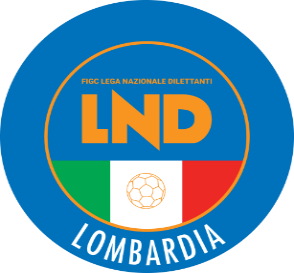 COMITATO REGIONALE LOMBARDIAVia RICCARDO PITTERI n° 95/2 20134 MILANO   Tel. 02.21722.899Sito Internet: lombardia.lnd.it   crllnd@pec.comitatoregionalelombardia.itCanale Telegram @lndlombardiaFacebook: Figc Lnd LombardiaSegreteria e Programmazione Gare:Tel. 02.21722.202-204 - Fax 02.21722.233 - E.mail: affarigeneralicrl@lnd.itTesseramento:Tel. 02.21722.206-207 - Fax 02.21722.231 - E.mail: tesseramentocrl@lnd.ittesseramento@pec.comitatoregionalelombardia.itSportello Unico:Tel. 02.21722.261-209 - Fax 02.21722.230 – E.mail: societacrl@lnd.it  Ufficio Stampa e Pubbliche relazioni:Tel./Fax 02.21722.205 - 347.4406339 - E.mail: ustampacrl@lnd.itServizio Pronto A.I.A.:Tel. 02.21722410Giudice Sportivo Territoriale:giudicesportivocrl@pec.comitatoregionalelombardia.itCorte d’Appello Territoriale:cortedappello.tribunaleterritoriale@pec.comitatoregionalelombardia.itStagione Sportiva 2022/2023Comunicato Ufficiale N° 17 del 16/09/2022Stagione Sportiva 2022/2023Comunicato Ufficiale N° 17 del 16/09/2022Stagione Sportiva 2022/2023Comunicato Ufficiale N° 17 del 16/09/2022GIRONE AErrata CORRIGELa Società A.S.D. OLIMPIA TRESIANA 2022disputerà le gare casalinghe di CAMPIONATO sul campo:C.S. COMUNALE “CALVI RONCORONI” Campo B(Codice 1159) con utilizzo INDISTINTAMENTE del campo:C.S. COMUNALE “CALVI RONCORONI” Campo A(Codice 881) In via RAPETTI Snc – LAVENA PONTE TRESA (VA) GIRONE 01Errata CORRIGELa Società A.S.D. OLIMPIA TRESIANA 2022disputerà le gare casalinghe di CAMPIONATO sul campo:C.S. COMUNALE “CALVI RONCORONI” Campo B(Codice 1159) con utilizzo INDISTINTAMENTE del campo:C.S. COMUNALE “CALVI RONCORONI” Campo A(Codice 881) In via RAPETTI Snc – LAVENA PONTE TRESA (VA) GIRONE ANon si consideri VARIZIONE pubblicata su C.U. 16 CRLLa Società A.S.D. VALLEOLONAdisputerà le gare casalinghe di CAMPIONATO alle ore 16:30 sullo stesso campo.GIRONE ALa Società A.S.D. VALLEOLONAdisputerà le gare casalinghe di CAMPIONATO alle ore 16:30 sullo stesso campo.GIRONE CLa Società A.S.D. LALLIOdisputerà le gare casalinghe di CAMPIONATO alle ore 18:00 sullo stesso campo.Data GaraN° Gior.Squadra 1Squadra 2Data Orig.Ora Var.Ora Orig.Impianto19/10/20224 AREZZATO CALCIO DORCILIVERGHE MAZZANO25/09/202220:3015:30Data GaraN° Gior.Squadra 1Squadra 2Data Orig.Ora Var.Ora Orig.Impianto18/09/20223 AMAGENTACASTELLO CITTA DI CANTU15:30C.S.COM."A.MORATTI"(E.A.) OSSONA VIA ROMA S.N.C.18/09/20223 ASESTESE CALCIOGAVIRATE CALCIO19:3015:30C.S."ATLETI AZZURRI D'ITALIA" GALLARATE VIA DEI SALICI,2918/09/20223 AVIRTUS BINASCO A.S.D.CALVAIRATE17:3015:30C.S."RED CAMP"-CAMPO N.2 TREZZANO SUL NAVIGLIO VIA DON CASALEGGI, 424/09/20224 AGAVIRATE CALCIOOLTREPO FBC25/09/202215:3028/09/202216 AMAGENTAACCADEMIAPAVESE S.GENESIO25/12/202220:3014:30C.S."LIBERO FERRARIO"N.1 (E.A) PARABIAGO VIALE GUGLIELMO MARCONI,3802/10/20225 AMAGENTAPONTELAMBRESE15:30C.S.COM."A.MORATTI"(E.A.) OSSONA VIA ROMA S.N.C.Data GaraN° Gior.Squadra 1Squadra 2Data Orig.Ora Var.Ora Orig.Impianto24/09/20224 AJUVENES PRADALUNGHESETRITIUM CALCIO 1908 A RL25/09/202219:3015:3025/09/20224 AG.S. VERTOVESEFORZA E COSTANZA 190515:30COMUNALE FACCHETTI-CAMPO N.1 COLOGNO AL SERIO VIA DELLE GALOSE SNC (E.A.)28/09/202216 AFORZA E COSTANZA 1905JUVENES PRADALUNGHESE25/12/202220:3014:30Data GaraN° Gior.Squadra 1Squadra 2Data Orig.Ora Var.Ora Orig.Impianto18/09/20223 ACAZZAGOBORNATO CALCIOREZZATO CALCIO DOR15:30C.S.COMUNALE ADRO N.1 (E.A) ADRO VIA TULLIO DANDOLO25/09/20224 AROVATO CALCIOCAZZAGOBORNATO CALCIO15:30C.S.CAMPO MAGGIORE (E.A.) ROVATO VIA DEI PLATANI28/09/202216 ABEDIZZOLESESORESINESE CALCIO A.S.D.25/12/202220:3014:3028/09/202216 ACASTIGLIONE A.S.D.PREVALLE25/12/202220:3014:3028/09/202216 ACILIVERGHE MAZZANOLUISIANA25/12/202220:3014:30COMUNALE "STERILGARDA"CAMPO B MAZZANO LOC.MOLINETTO VIA MAZZINI,7728/09/202216 AROVATO CALCIOREZZATO CALCIO DOR25/12/202220:0014:30C.S.CAMPO MAGGIORE (E.A.) ROVATO VIA DEI PLATANI28/09/202216 ASONCINESER.C. CODOGNO 190825/12/202220:3014:3028/09/202216 AVOBARNOCAST BRESCIA25/12/202220:3014:3002/10/20225 ABEDIZZOLESECAZZAGOBORNATO CALCIO15:30Data GaraN° Gior.Squadra 1Squadra 2Data Orig.Ora Var.Ora Orig.Impianto05/10/20223 ATREVIGLIESE A.S.D.ZINGONIA VERDELLINO14/09/202220:30C.S. COMUNALE (E.A) CAPRIATE SAN GERVASIO VIA GRIGNANO,24Data GaraN° Gior.Squadra 1Squadra 2Data Orig.Ora Var.Ora Orig.Impianto18/09/20223 AESPERIA LOMAZZO CALCIOFBC SARONNO CALCIO 191015:30Data GaraN° Gior.Squadra 1Squadra 2Data Orig.Ora Var.Ora Orig.Impianto18/09/20223 ALISSONECONCOREZZESE18:0015:30STADIO PARCO N.2 (E.A) BIASSONO VIA PARCO 5118/09/20223 ASPERANZA AGRATECAVENAGO20:0015:30C.S.COMUNALE CAMPO N.1 (E.A.) CONCOREZZO VIA PIO XÂ°,5002/10/20225 ASPERANZA AGRATEA.CASATI CALCIO ARCORE20:0015:30C.S.COMUNALE CAMPO N.1 (E.A.) CONCOREZZO VIA PIO XÂ°,50Data GaraN° Gior.Squadra 1Squadra 2Data Orig.Ora Var.Ora Orig.Impianto18/09/20223 AGAVARNESE CALCIOCOLOGNESE15:30CENTRO SPORTIVO COMUNALE(E.A.) PRADALUNGA VIA IÂ° MAGGIO, N.1801/10/20225 ASPORT CASAZZACOLOGNESE02/10/202218:3015:3006/11/202210 AA.C.O.S. TREVIGLIO CALCIOSPORT CASAZZA15:3014:30Data GaraN° Gior.Squadra 1Squadra 2Data Orig.Ora Var.Ora Orig.Impianto18/09/20223 ALA SPORTIVA OMENUOVA VALSABBIA15:30CAMPO SPORTIVO COMUNALE N.1 CASTEGNATO VIA LUNGA 2Data GaraN° Gior.Squadra 1Squadra 2Data Orig.Ora Var.Ora Orig.Impianto18/09/20223 ACITTA DI SEGRATECINISELLO15:3018/09/20223 APAULLESE CALCIOTRIBIANO15:0015:30COMUNALE N.1 PANTIGLIATE VIA MARCONI25/09/20224 ACIRCOLO GIOVANILE BRESSOUS SCANNABUESE ASD15:30C.S. COMUNALE - (E.A.) CORMANO VIA FABIO FILZI,31Data GaraN° Gior.Squadra 1Squadra 2Data Orig.Ora Var.Ora Orig.Impianto18/09/20223 APONTEVECCHIOFROG MILANO15:30C.S."L.GARAVAGLIA"-CAMPO N.1 INVERUNO VIA LAZZARETTO,1318/09/20223 AVIGHIGNOLOROBBIO LIBERTAS15:3018/09/20223 AVISCONTEA PAVESESEDRIANO15:30C.S.COM."GIACINTO FACCHETTI" A LANDRIANO VIA P.NENNI 1Data GaraN° Gior.Squadra 1Squadra 2Data Orig.Ora Var.Ora Orig.Impianto28/09/20223 AAURORA C.M.C. UBOLDESELENTATESE14/09/202220:30Data GaraN° Gior.Squadra 1Squadra 2Data Orig.Ora Var.Ora Orig.Impianto21/09/20223 ACASTEGGIO 18 98 A.S.D.BRESSANA 1918 A.S.D.14/09/202220:30MARTINI CESARE(ACCADEMIA INVERUNO) PISONI DIEGO GIACOMO(ACCADEMIA INVERUNO) COPPINI MATTIA(RHODENSE) DE GRANDI FRANCESCO(RHODENSE) Data GaraN° Gior.Squadra 1Squadra 2Data Orig.Ora Var.Ora Orig.Impianto05/10/20221 ANUOVA ZORLESCOSESTO 201004/09/202220:3015:3006/10/20221 ACHIEVE A.S.D.S.BIAGIO04/09/202220:3015:30C.S.COMUNALE(ERBA ARTIFICIALE) ROMANENGO VIA MAFFEZZONIData GaraN° Gior.Squadra 1Squadra 2Data Orig.Ora Var.Ora Orig.Impianto22/09/20221 ABOFFALORELLO SSD ARLQUINTO ROMANO A.S.D.04/09/202220:4515:30C.S.COMUNALE CUGGIONO VIA ANNONI 32Data GaraN° Gior.Squadra 1Squadra 2Data Orig.Ora Var.Ora Orig.Impianto18/09/20223 ALONATE CEPPINO A.S.D.OLIMPIA TRESIANA 202215:30C.S.COMUNALE (E.A) MORAZZONE V.LE EUROPA 4221/09/20221 ASALUS ET VIRTUS TURATECALCIO BOSTO04/09/202220:3015:3021/09/20221 AUNION VILLA CASSANOSOMMESE 192004/09/202221:0015:30C.S.COMUNALE (E.A) MORAZZONE V.LE EUROPA 4221/09/20221 AVICTORIA S.F.LONATE CEPPINO A.S.D.04/09/202220:3015:3022/09/20221 AC.D.G. VENIANOLAVENO MOMBELLO04/09/202221:0015:30COMUNALE "GIANNI BRERA"(E.A) LAZZATE VIA FRANCO LARATTA25/09/20224 AOLIMPIA TRESIANA 2022LUINO 191015:30C.S."CALVI RONCORONI" CAMPO B LAVENA PONTE TRESA VIA RAPETTIData GaraN° Gior.Squadra 1Squadra 2Data Orig.Ora Var.Ora Orig.Impianto18/09/20223 AALTO LARIO CALCIOBOVISIO MASCIAGO15:30CENTRO SPORTIVO COMUNALE DONGO VIA STATALE, 3618/09/20223 APORLEZZESEFALOPPIESE RONAGO15:3021/09/20221 AALTO LARIO CALCIOFALOPPIESE RONAGO04/09/202220:3015:30CENTRO SPORTIVO COMUNALE DONGO VIA STATALE, 3621/09/20221 ABOVISIO MASCIAGODB CALCIO CESANO MADERNO04/09/202221:0015:3021/09/20221 AS.C. UNITEDALBAVILLA04/09/202221:0015:30Data GaraN° Gior.Squadra 1Squadra 2Data Orig.Ora Var.Ora Orig.Impianto18/09/20223 AMONVICO A.S.D.POLISPORTIVA ORATORIO 2B15:30C.S.PARROCCHIALE CARVICO VIA MANZONI N.1621/09/20221 AALBOSAGGIA PONCHIERA ASDVALMADRERA C.G.04/09/202221:0015:3021/09/20221 AGIOVANILE CANZESEPOLISPORTIVA ORATORIO 2B04/09/202221:0015:3021/09/20221 APRO LISSONE CALCIOTRIUGGESE04/09/202220:3015:30Data GaraN° Gior.Squadra 1Squadra 2Data Orig.Ora Var.Ora Orig.Impianto17/09/20223 APALAZZO PIGNANOORATORIO CALVENZANO18/09/202220:3015:30C.S.COMUNALE "MARIO ZANCONTI" TREVIGLIO VIA MILANO N.718/09/20223 AACCADEMIA GERA D ADDASAN PANCRAZIO CALCIO15:30C.S.COMUNALE CANONICA D'ADDA VIA GIUSEPPE VERDI21/09/20221 AACCADEMIA GERA D ADDAORATORIO CALVENZANO04/09/202221:0015:30C.S.COMUNALE N.1(E.A) BREMBATE VIALE TIZIANO VECELLIO21/09/20221 AASPERIAMSPORTING VALENTINOMAZZOLA04/09/202220:3015:30C.S.COM."FOSSA DEI LEONI" N.2 SPIRANO VIA LEONARDO DA VINCI21/09/20221 AFONTANELLAGHISALBESE CALCIO04/09/202220:3015:30CAMPO SPORTIVO COMUNALE PALOSCO VIA DONIZETTI,9/1121/09/20221 AFORNOVO S.GIOVANNISERGNANESE04/09/202220:3015:30CENTRO SPORTIVO COMUNALE N.2 FORNOVO SAN GIOVANNI VIA DON ARTURO BIETTI, 3921/09/20221 APALAZZO PIGNANOVIRTUS INZAGO04/09/202221:0015:30COM."MACCAGNI"N.2(E.A) TREVIGLIO VIA AI MALGARIData GaraN° Gior.Squadra 1Squadra 2Data Orig.Ora Var.Ora Orig.Impianto18/09/20223 APIANICO ASDCALCIO LEFFE15:3018/09/20223 ASOVERE CALCIOCALCIO GORLE A.S.D.15:3021/09/20221 AACCADEMIA ISOLABERGAMASCAMOZZO04/09/202220:3015:30COMUNALE"C.CARMINATI"N.2 (E.A) FILAGO VIA ANTONIO LOCATELLI,4221/09/20221 ACALCIO LEFFEBREMBILLESE04/09/202220:3015:30C.S.COMUNALE (E.A.) CASNIGO VIA EUROPA21/09/20221 ALALLIO CALCIOPIANICO ASD04/09/202220:3015:30C.S.COMUNALE (E.A.) VILLA D'ALME' VIA RONCO BASSO, 521/09/20221 APALADINAPIAN CAMUNO04/09/202221:0015:30C.S.COM."EMILIO VIGANO"(E.A.) VALBREMBO VIA DON MILANI, 1025/09/20224 APIAN CAMUNOCALCIO GORLE A.S.D.15:30COMUNALE (E.A.) LOVERE VIA PAGLIA 41Data GaraN° Gior.Squadra 1Squadra 2Data Orig.Ora Var.Ora Orig.Impianto18/09/20223 ASPORTING BRESCIACASTENEDOLESE18:3015:3018/09/20223 AVALTROMPIA 2000UNITAS COCCAGLIO A.S.D.15:3021/09/20221 ACASTENEDOLESEGAVARDO04/09/202220:3015:30C.S.MONTICHIARELLO 2 (E.A.) MONTICHIARI VIA BOSCHETTI DI SOPRA22/09/20221 AORATORIO URAGO MELLAVIRTUS AURORA TRAVAGLIATO04/09/202220:3015:3025/09/20224 AREAL CASTENEDOLOORATORIO URAGO MELLA15:30C.S.MARIO RIGAMONTI-CAMPO N.1 BRESCIA FRAZ.BUFFALORA VIA SERENISSIMA,34Data GaraN° Gior.Squadra 1Squadra 2Data Orig.Ora Var.Ora Orig.Impianto17/09/20223 ABAGNOLESENUOVA A.C. SAN PAOLO18/09/202218:0015:3018/09/20223 ASERENISSIMA 1918VIRTUS MANERBIO15:30COMUNALE "G.SCIREA" VILLIMPENTA VIA TOBAGI SNC21/09/20221 AGONZAGASERMIDE04/09/202220:3015:30CAMPO SPORTIVO COMUNALE N.2 GONZAGA VIA P.TOGLIATTI21/09/20221 ASERENISSIMA 1918PRALBOINO04/09/202221:0015:30COMUNALE "G.SCIREA" VILLIMPENTA VIA TOBAGI SNC21/09/20221 AUNION TEAM S.C.BNUOVA A.C. SAN PAOLO04/09/202220:3015:30C.S.COMUNALE "P.VICINI" RONCOFERRARO FRAZ.GOVERNOLO P.ZA DI VITTORIO21/09/20221 AVEROLESE 1911RAPID UNITED A.S.D.04/09/202221:0015:3025/09/20224 ANUOVA A.C. SAN PAOLOMONTICHIARI SRL15:30C.S.COMUNALE - CAMPO N.1 TRENZANO VIA VITTORIO VENETO 1Data GaraN° Gior.Squadra 1Squadra 2Data Orig.Ora Var.Ora Orig.Impianto18/09/20223 AREAL MELEGNANO 1928NUOVA ZORLESCO15:30C.S. COMUNALE N.1 VIZZOLO PREDABISSI VIA VERDI N.721/09/20221 AATLETICO QMCREAL MELEGNANO 192804/09/202220:4515:30C.S.COMUNALE "GARBIELLO" CERVIGNANO D'ADDA VIA FANFULLA21/09/20221 ACASTELVETRO INCROCIATELLOGRUMULUS A.S.D.04/09/202220:3015:30CENTRO SPORTIVO COMUNALE MONTICELLI D'ONGINA VIA EDISON NÂ°1322/09/20221 AFISSIRAGA A.S.D.LODIGIANA A.S.D.04/09/202220:3015:30CENTRO SPORTIVO CORNEGLIANO LAUDENSE VIALE OLIMPIAData GaraN° Gior.Squadra 1Squadra 2Data Orig.Ora Var.Ora Orig.Impianto21/09/20221 AACCADEMIA MILANESELOCATE04/09/202221:0015:30C.S."RED CAMP"-CAMPO N.2 TREZZANO SUL NAVIGLIO VIA DON CASALEGGI, 421/09/20221 AALBUZZANOROSATESE04/09/202220:4515:30COM.N.1-CARLO-DAVIDE-GIAMPIERO SANT'ALESSIO CON VIALONE VIA VIALONE SNC21/09/20221 AGARLASCO 1976 ASDFRIGIROLA 195204/09/202220:3015:3021/09/20221 AGIOVANILE LUNGAVILLAVIGEVANO CALCIO 192104/09/202220:4515:3022/09/20221 AATHLETIC PAVIA A.R.L.SIZIANO LANTERNA04/09/202220:3015:30C.S. COMUNALE "TINO LIBERALI" BORGARELLO VIA DEI MEZZANI 322/09/20221 ACALCIO MOTTESEU.S. CASTELNOVETTO04/09/202220:3015:30CENTRO SPORTIVO COMUNALE LACCHIARELLA VIA DANTE ALIGHIERI, 802/10/20225 ACASORATE PRIMOSIZIANO LANTERNA20:3015:30Data GaraN° Gior.Squadra 1Squadra 2Data Orig.Ora Var.Ora Orig.Impianto20/09/20221 AAPRILE 81SANGIULIANO CVS A R.L.04/09/202220:3015:3021/09/20221 AARCAROGOREDO 1984 A.S.D.04/09/202220:3015:30CAMPO "R.ZOPPINI"- E.A. MILANO VIA ARTURO GRAF, 421/09/20221 ACENTRO SCHUSTERORIONE04/09/202220:3015:30C.S.DON GIUSSANI (E.A) SEGRATE VIA TRENTO SNC21/09/20221 AFOOTBALL CLUB CERNUSCOSESTO 201204/09/202220:3015:30C.S.COMUNALE "GAETANO SCIREA" CERNUSCO SUL NAVIGLIO VIA BUONARROTTI,4409/10/20226 AAUSONIA 1931COLOGNO14:3015:30Data GaraN° Gior.Squadra 1Squadra 2Data Orig.Ora Var.Ora Orig.Impianto17/09/20223 AJUVENILIA SPORT CLUBLA DOMINANTE18/09/202221:0015:3021/09/20221 AAUSONIAC.O.B. 9104/09/202220:3015:3021/09/20221 APALAZZOLO MILANESEPOLISPORTIVA DI NOVA04/09/202221:0015:3021/09/20221 APOLISPORTIVA CGB SSDRLCARUGATE04/09/202221:0015:3022/09/20221 AAFFORESECINISELLESE A.S.D.04/09/202221:3015:30COMUNALE "G.BRERA"N.2 (E.A) PERO VIA GIOVANNI XXIIIÂ°-25/09/20224 ACITTA DI CORNATEAFFORESE15:3009/10/20226 APOLISPORTIVA CGB SSDRLAFFORESE15:30Data GaraN° Gior.Squadra 1Squadra 2Data Orig.Ora Var.Ora Orig.Impianto18/09/20223 AACCADEMIA BMVFOOTBALL CLUB PARABIAGO15:30CENTRO SPORTIVO COMUNALE MAGNAGO VIA EUGENIO MONTALE18/09/20223 ATICINIA ROBECCHETTOTRIESTINA 194615:30CENTRO SPORTIVO COMUNALE N.1 VILLA CORTESE VIA PACINOTTI 19/2121/09/20221 AACCADEMIA BMVREAL VANZAGHESEMANTEGAZZA04/09/202220:3015:30CENTRO SPORTIVO COMUNALE MAGNAGO VIA EUGENIO MONTALE21/09/20221 ACALCIO CANEGRATEOSL CALCIO GARBAGNATE04/09/202220:3015:3021/09/20221 ACORBETTA F.C.TRIESTINA 194604/09/202220:3015:30C.S. COMUNALE CAMPO N.1 ARLUNO VIALE DELLA REPUBBLICA, 121/09/20221 ATICINIA ROBECCHETTOS.MARCO04/09/202220:3015:30COMUNALE "F.RAIMONDI" CAMPO 1 VANZAGO VIA PREGNANA 11AMONINI ALESSANDRO(FALOPPIESE RONAGO) Data GaraN° Gior.Squadra 1Squadra 2Data Orig.Ora Var.Ora Orig.Impianto28/09/20223 ACORBETTA F.C.TICINIA ROBECCHETTO20:30C.S. COMUNALE CAMPO N.1 ARLUNO VIALE DELLA REPUBBLICA, 1Data GaraN° Gior.Squadra 1Squadra 2Data Orig.Ora Var.Ora Orig.Impianto28/09/20223 AACCADEMIA ISOLABERGAMASCACITTA DI DALMINE A.S.D.20:30COMUNALE"C.CARMINATI"N.2 (E.A) FILAGO VIA ANTONIO LOCATELLI,42Data GaraN° Gior.Squadra 1Squadra 2Data Orig.Ora Var.Ora Orig.Impianto28/09/20223 AFORNOVO S.GIOVANNIFARA OLIVANA CON SOLA20:3017:00CENTRO SPORTIVO COMUNALE N.2 FORNOVO SAN GIOVANNI VIA DON ARTURO BIETTI, 39Data GaraN° Gior.Squadra 1Squadra 2Data Orig.Ora Var.Ora Orig.Impianto28/09/20223 AFOOTBALL CLUB CERNUSCOCARUGATE20:30C.S.COMUNALE "GAETANO SCIREA" CERNUSCO SUL NAVIGLIO VIA BUONARROTTI,44Data GaraN° Gior.Squadra 1Squadra 2Data Orig.Ora Var.Ora Orig.Impianto29/09/20223 AATHLETIC PAVIA A.R.L.SIZIANO LANTERNA28/09/202220:30C.S. COMUNALE "TINO LIBERALI" BORGARELLO VIA DEI MEZZANI 3Data GaraN° Gior.Squadra 1Squadra 2Data Orig.Ora Var.Ora Orig.Impianto28/09/20223 ASOMAGLIANUOVA ZORLESCO20:30Data GaraN° Gior.Squadra 1Squadra 2Data Orig.Ora Var.Ora Orig.Impianto27/09/20223 AAPRILE 81AUSONIA 193128/09/202220:30Data GaraN° Gior.Squadra 1Squadra 2Data Orig.Ora Var.Ora Orig.Impianto21/09/20221 AMOLINELLO A.S.D.VIRTUS CALCIO CERMENATE08/09/202220:30Data GaraN° Gior.Squadra 1Squadra 2Data Orig.Ora Var.Ora Orig.Impianto05/10/20222 AORATORIO BULCIAGO TABIAGOLAMBRUGO CALCIO29/09/202220:4517:00"PIETRO ROSSINI"- (E.A) BRIOSCO VIA MAGELLANOData GaraN° Gior.Squadra 1Squadra 2Data Orig.Ora Var.Ora Orig.Impianto29/09/20222 ADON BOSCOBUGUGGIATE20:30CENTRO SPORTIVO COMUNALE BIANDRONNO VIA G.RODARIData GaraN° Gior.Squadra 1Squadra 2Data Orig.Ora Var.Ora Orig.Impianto29/09/20222 AORATORIANA VITTUONECENTRO GIOV.BOFFALORESE20:30Data GaraN° Gior.Squadra 1Squadra 2Data Orig.Ora Var.Ora Orig.Impianto29/09/20222 ANOVEDRATEVIRTUS CALCIO CERMENATE21:0017:00COMUNALE "GIANNI BRERA"(E.A) LAZZATE VIA FRANCO LARATTA13/10/20223 ACESANO MADERNOVIRTUS CALCIO CERMENATE20:30CAMPO SPORTIVO PARROCCHIALE CESANO MADERNO VIA S.CARLO BORROMEO, 24Data GaraN° Gior.Squadra 1Squadra 2Data Orig.Ora Var.Ora Orig.Impianto29/09/20222 AGERARDIANA MONZACAMPAGNOLA DON BOSCO21:0017:00"PIETRO ROSSINI"- (E.A) BRIOSCO VIA MAGELLANOData GaraN° Gior.Squadra 1Squadra 2Data Orig.Ora Var.Ora Orig.Impianto29/09/20222 AVEDANOALBIATESE21:0017:00C.S.COMUN. MASSIMO CASTOLDI N1 VILLASANTA VIA MAMELI N.813/10/20223 AC.O.S.O.V.ALBIATESE21:0017:00C.S.COMUN. MASSIMO CASTOLDI N1 VILLASANTA VIA MAMELI N.8Data GaraN° Gior.Squadra 1Squadra 2Data Orig.Ora Var.Ora Orig.Impianto28/09/20222 A2001PONTIDA BRIANTEA29/09/202220:30C.S.INTERCOMUNALE-CAMPO N.2 VALMADRERA VIA RIO TORTOData GaraN° Gior.Squadra 1Squadra 2Data Orig.Ora Var.Ora Orig.Impianto28/09/20222 ACALUSCO CALCIOCS COLNAGO29/09/202220:30Data GaraN° Gior.Squadra 1Squadra 2Data Orig.Ora Var.Ora Orig.Impianto29/09/20222 ATREZZOATLETICO GRIGNANO20:3017:00C.S. COMUNALE (E.A) CAPRIATE SAN GERVASIO VIA GRIGNANO,24Data GaraN° Gior.Squadra 1Squadra 2Data Orig.Ora Var.Ora Orig.Impianto28/09/20222 ASABBIO BERGAMASCOPONTE SEZ.CALCIO29/09/202220:3012/10/20223 ASABBIO BERGAMASCOFILAGO CALCIO13/10/202220:30Data GaraN° Gior.Squadra 1Squadra 2Data Orig.Ora Var.Ora Orig.Impianto28/09/20222 ABREMBATE SOPRA C.1947 ASDGHIAIE DI BONATE SOPRA29/09/202220:30C.S.COMUNALE "B" (E.A) BREMBATE SOPRA VIA TORRE12/10/20223 AAURORA TERNOGHIAIE DI BONATE SOPRA13/10/202220:30Data GaraN° Gior.Squadra 1Squadra 2Data Orig.Ora Var.Ora Orig.Impianto29/09/20222 ALEVATECOMUN NUOVO20:3017:00COMUNALE N.1 AZZANO SAN PAOLO VIA STEZZANO 3313/10/20223 AORATORIO VERDELLOCOMUN NUOVO20:3017:00COMUNALE"C.CARMINATI"N.2 (E.A) FILAGO VIA ANTONIO LOCATELLI,42Data GaraN° Gior.Squadra 1Squadra 2Data Orig.Ora Var.Ora Orig.Impianto29/09/20222 AVILLA D OGNACITTA DI CLUSONE20:3017:00C.S.COMUNALE ARDESIO VIA LEONARDO DA VINCIData GaraN° Gior.Squadra 1Squadra 2Data Orig.Ora Var.Ora Orig.Impianto29/09/20222 ABAGNATICA CALCIO 2015ORATORIO BRUSAPORTO20:30Data GaraN° Gior.Squadra 1Squadra 2Data Orig.Ora Var.Ora Orig.Impianto29/09/20222 APONTOGLIESE 1916 A.S.D.REAL ROVATO FRANCIACORTA20:30C.S.COMUNALE - CAMPO N.1 PALAZZOLO SULL'OGLIO VIA BRESCIA 10Data GaraN° Gior.Squadra 1Squadra 2Data Orig.Ora Var.Ora Orig.Impianto29/09/20222 APOLISPORTIVA PROVAGLIESEEDEN ESINE21:0017:00PARR.S.STEFANO OME(E.A) OME VIA PROVINCIALE 2/A (DEROGA)Data GaraN° Gior.Squadra 1Squadra 2Data Orig.Ora Var.Ora Orig.Impianto28/09/20222 ACOLLEBEATOPONTE ZANANO29/09/202221:0020:30Data GaraN° Gior.Squadra 1Squadra 2Data Orig.Ora Var.Ora Orig.Impianto29/09/20222 ACASTELMELLA 1963ACCADEMIA CALCIO FOGGIA20:3017:00COMUNALE"MENEGHINI"N.2(E.A) CASTEL MELLA VIA CORTIVAZZO,36Data GaraN° Gior.Squadra 1Squadra 2Data Orig.Ora Var.Ora Orig.Impianto28/09/20222 APOLISPORTIVA POZZOLENGOSIRMIONE CALCIO ROVIZZA29/09/202220:3029/09/20222 ACALCINATOVIRTUS FERALPI LONATO20:30Data GaraN° Gior.Squadra 1Squadra 2Data Orig.Ora Var.Ora Orig.Impianto29/09/20222 ACANNETESECALCIO CERESARESE20:3017:00COMUNALE G. COMPAGNONI MARCARIA STRADA PER SAN MICHELEData GaraN° Gior.Squadra 1Squadra 2Data Orig.Ora Var.Ora Orig.Impianto28/09/20222 ATORRAZZO MALAGNINO DIGI2CASTELVERDE A.S.D.29/09/202220:3017:00C.S.COMUNALE "WALTER TRIONI" CREMONA PIAZZALE AZZURRI D'ITALIAData GaraN° Gior.Squadra 1Squadra 2Data Orig.Ora Var.Ora Orig.Impianto28/09/20222 AREMEDELLO CALCIOORATORIO GAMBARA29/09/202220:3017:00C.S.COMUNALE"SAN MICHELE"(E.A) CALVISANO VIA SAN MICHELE 102Data GaraN° Gior.Squadra 1Squadra 2Data Orig.Ora Var.Ora Orig.Impianto29/09/20222 AREAL LENO CALCIOQUINZANESE20:30C.S.MONTICHIARELLO 2 (E.A.) MONTICHIARI VIA BOSCHETTI DI SOPRAData GaraN° Gior.Squadra 1Squadra 2Data Orig.Ora Var.Ora Orig.Impianto29/09/20222 APRIMULA BARBATATEAM ORATORIO PUMENENGO20:3017:00Data GaraN° Gior.Squadra 1Squadra 2Data Orig.Ora Var.Ora Orig.Impianto29/09/20222 ABRIGNANESE CALCIO A.S.D.FARESE 192120:3017:00C.S. COMUNALE CALCINATE LARGO DE SANCTIS,4Data GaraN° Gior.Squadra 1Squadra 2Data Orig.Ora Var.Ora Orig.Impianto28/09/20222 ALIBERTAS CASIRATESECASALE CREMASCO29/09/202220:3017:00C.S."JESSY OWENS"(E.A) ARZAGO D'ADDA VIA LEONARDO DA VINCI, 3Data GaraN° Gior.Squadra 1Squadra 2Data Orig.Ora Var.Ora Orig.Impianto29/09/20222 APESSANO CON BORNAGOPIERINO GHEZZI20:3017:00COMUNALE NÂ° 2 PESSANO CON BORNAGO VIA FULVIO.TESTI S.N.C.Data GaraN° Gior.Squadra 1Squadra 2Data Orig.Ora Var.Ora Orig.Impianto12/10/20223 APOLISPORTIVA OR.PA.S.SAN GIORGIO13/10/202220:4520:30Data GaraN° Gior.Squadra 1Squadra 2Data Orig.Ora Var.Ora Orig.Impianto29/09/20222 ASAN CRISOSTOMOMACALLESI 192721:0020:30Data GaraN° Gior.Squadra 1Squadra 2Data Orig.Ora Var.Ora Orig.Impianto29/09/20222 APANTIGLIATE CALCIO 1977SPINESE ORATORIO20:4517:00COMUNALE "EMILIO VIGORELLI" MEDIGLIA FRAZ.TRIGINTO VIA RISORGIMENTOData GaraN° Gior.Squadra 1Squadra 2Data Orig.Ora Var.Ora Orig.Impianto28/09/20222 AEXCELSIOR A.S.D.DOVERESE A.S.D.29/09/202220:30Data GaraN° Gior.Squadra 1Squadra 2Data Orig.Ora Var.Ora Orig.Impianto29/09/20222 AMONTODINESE A.S.D.CASELLE LANDI A.S.D.21:0017:00COMUNALE CREDERA RUBBIANO VIA MANZONIData GaraN° Gior.Squadra 1Squadra 2Data Orig.Ora Var.Ora Orig.Impianto29/09/20222 ACHIGNOLESEALPINA20:30Data GaraN° Gior.Squadra 1Squadra 2Data Orig.Ora Var.Ora Orig.Impianto29/09/20222 AFRECCIA AZZURRA 1945VIRTUS ABBIATENSE20:30CENTRO SPORT.COMUNALE CAMPO 2 GAGGIANO VIA GRAMSCI 36Data GaraN° Gior.Squadra 1Squadra 2Data Orig.Ora Var.Ora Orig.Impianto29/09/20222 AGAMBOLOUNIONE SPORTIVA CASSOLESE20:30Data GaraN° Gior.Squadra 1Squadra 2Data Orig.Ora Var.Ora Orig.Impianto29/09/20222 AORATORIO DON BOSCOVALLONE CALCIO20:30C.S.COMUNALE "RONCARO" RONCARO VIA CAMPESTRE SNCData GaraN° Gior.Squadra 1Squadra 2Data Orig.Ora Var.Ora Orig.Impianto28/09/20222 AZAVATTARELLOHELLAS TORRAZZA29/09/202220:3017:00CAMPO COMUNALE CORRADO SCABINI PONTE NIZZA VIA DELLA STAZIONE 4Data GaraN° Gior.Squadra 1Squadra 2Data Orig.Ora Var.Ora Orig.Impianto22/09/20221 AUNION ORATORI CASTELLANZASCHOOL OF SPORT08/09/202221:0020:30Data GaraN° Gior.Squadra 1Squadra 2Data Orig.Ora Var.Ora Orig.Impianto18/09/20221 APRESEZZO CALCIO 1954ACCADEMIA CALCIO08/09/202216:0017:00Data GaraN° Gior.Squadra 1Squadra 2Data Orig.Ora Var.Ora Orig.Impianto21/09/20222 ANEMBRESE 1913AMICI DI PEGU11/09/202220:3017:00C.S.COMUNALE"SALETTI"N.2 (E.A) NEMBRO VIA NEMBRINI SNCData GaraN° Gior.Squadra 1Squadra 2Data Orig.Ora Var.Ora Orig.Impianto21/09/20222 AATLETICO CASTIGLIONE ASDCALCINATELLO F.C.11/09/202220:3017:00Data GaraN° Gior.Squadra 1Squadra 2Data Orig.Ora Var.Ora Orig.Impianto22/09/20222 AATLETICO BASSANOUNITED FIONDA MONTENETTO11/09/202220:3017:00Data GaraN° Gior.Squadra 1Squadra 2Data Orig.Ora Var.Ora Orig.Impianto29/09/20223 ASAN GIUSEPPETERRAZZANO20:30CAMPO COMUNALE "LE QUERCE" GARBAGNATE MILANESE VIA DON PRIMO MAZZOLARIData GaraN° Gior.Squadra 1Squadra 2Data Orig.Ora Var.Ora Orig.Impianto28/09/20223 AORNAGO A.S.D.BURAGHESE29/09/202220:30Data GaraN° Gior.Squadra 1Squadra 2Data Orig.Ora Var.Ora Orig.Impianto28/09/20223 AMONTEROSSOFOOTBALL CLUB CURNO29/09/202220:3029/09/20223 AVIRESCITGIOVANILE TREALBE CALCIO20:30C.S.COMUNALE LONGUELO (E.A) BERGAMO Q.RE LONGUELO VIA LOCHISData GaraN° Gior.Squadra 1Squadra 2Data Orig.Ora Var.Ora Orig.Impianto22/09/20223 AVIRTUS RONDINELLE SSDARLPOLISPORTIVA ERBUSCO29/09/202220:30Data GaraN° Gior.Squadra 1Squadra 2Data Orig.Ora Var.Ora Orig.Impianto29/09/20223 APADERNESES.CARLO REZZATO20:3017:00C.S."SANDRO CALVESI"-CAMPO 2 PADERNO FRANCIACORTA VIA KENNEDYData GaraN° Gior.Squadra 1Squadra 2Data Orig.Ora Var.Ora Orig.Impianto29/09/20223 AVALTENESIBENACO SALO20:30Data GaraN° Gior.Squadra 1Squadra 2Data Orig.Ora Var.Ora Orig.Impianto18/09/20223 AIUVENES CAPERGNANICASPORTING CHIEVE29/09/202215:3020:30Data GaraN° Gior.Squadra 1Squadra 2Data Orig.Ora Var.Ora Orig.Impianto28/09/20223 ANUOVA FRONTIERAZANCONTI 202229/09/202220:4520:30Data GaraN° Gior.Squadra 1Squadra 2Data Orig.Ora Var.Ora Orig.Impianto29/09/20223 AREAL CARUGATES.GIORGIO LIMITO A.S.D.21:1520:30CENTRO SPORT.COMUNALE CAMPO 1 CARUGATE VIA DEL GINESTRINO 15Data GaraN° Gior.Squadra 1Squadra 2Data Orig.Ora Var.Ora Orig.Impianto28/09/20223 AGUNNERS MILANODI.EFFE FOOTBALL ACADEMY29/09/202220:30COM."VITTORIO BRUSA"N.2 (E.A.) COLOGNO MONZESE VIA PEREGO 25Data GaraN° Gior.Squadra 1Squadra 2Data Orig.Ora Var.Ora Orig.Impianto29/09/20223 AAUDAX TRAVACOCONCORDIA PAVESE20:3017:00C.S.COM."PAOLINO TACCONI" CAVA MANARA VIA F.CAVALLOTTIData GaraN° Gior.Squadra 1Squadra 2Data Orig.Ora Var.Ora Orig.Impianto17/09/20221 AGAVIRATE CALCIOAURORA C.M.C. UBOLDESE15:3015:00CAMPO SPORTIVO "A.RIBOLZI" N.1 TRAVEDONA MONATE VIA VERGA 117/09/20221 AMORAZZONEUNION VILLA CASSANO18:3018:0001/10/20223 ACORBETTA F.C.ACCADEMIA CALCIO VITTUONE15:30Data GaraN° Gior.Squadra 1Squadra 2Data Orig.Ora Var.Ora Orig.Impianto17/09/20221 ACOLOGNOBIASSONO16:0018:0017/09/20221 AMARIANO CALCIOLENTATESE16:1524/09/20222 ABRESSO CALCIO S.R.L.LA DOMINANTE17:4514:30C.S.COMUNALE A-(E.A) BRESSO VIA GRAZIA DELEDDA SNC24/09/20222 ACALVAIRATECINISELLO20:3018:3001/10/20223 ACOLOGNOBRESSO CALCIO S.R.L.16:0018:00Data GaraN° Gior.Squadra 1Squadra 2Data Orig.Ora Var.Ora Orig.Impianto17/09/20221 ABRIANZA OLGINATESELUCIANO MANARA15:00C.S. COMUNALE CAMPO 1 CERNUSCO LOMBARDONE VIA LANFRITTO MAGGIONI17/09/20221 ALEMINE ALMENNO CALCIOTRITIUM CALCIO 1908 A RL18:0017:00Data GaraN° Gior.Squadra 1Squadra 2Data Orig.Ora Var.Ora Orig.Impianto17/09/20221 ABEDIZZOLESEVIGHENZI CALCIO16:3015:0017/09/20221 ACAZZAGOBORNATO CALCIOCARAVAGGIO SRL15:0016:00CAMPO SPORTIVO COMUNALE FRAZ.BORNATO VIA PERONI17/09/20221 AORCEANA CALCIOCARPENEDOLO SSDSRL17:3017:0024/09/20222 ACARAVAGGIO SRLBEDIZZOLESE15:00C.S."JESSY OWENS"(E.A) ARZAGO D'ADDA VIA LEONARDO DA VINCI, 308/10/20224 AGOVERNOLESECARAVAGGIO SRL15:30COMUNALE "S.FILIPPI" MANTOVA LOC.LUNETTA VIA CALABRIAData GaraN° Gior.Squadra 1Squadra 2Data Orig.Ora Var.Ora Orig.Impianto17/09/20221 ACASALPUSTERLENGO 1947SANCOLOMBANO15:00C.S.COMUNALE BERTONICO VIA MATTEOTTI17/09/20221 ATRIBIANOROZZANO CALCIO SRL SSD19:3017:0001/10/20223 ACITTA DI SEGRATECLUB MILANESE17:3018:30Data GaraN° Gior.Squadra 1Squadra 2Data Orig.Ora Var.Ora Orig.Impianto28/09/20223 AACCADEMIA CALCIO VITTUONECORBETTA F.C.27/09/202221:1518:00Data GaraN° Gior.Squadra 1Squadra 2Data Orig.Ora Var.Ora Orig.Impianto28/09/20223 ACALCIO CLUB MILANOAURORA C.M.C. UBOLDESE27/09/202220:3018:00Data GaraN° Gior.Squadra 1Squadra 2Data Orig.Ora Var.Ora Orig.Impianto28/09/20223 ACLUB MILANESECALVAIRATE27/09/202220:3018:00Data GaraN° Gior.Squadra 1Squadra 2Data Orig.Ora Var.Ora Orig.Impianto20/10/20221 AALBUZZANOVISCONTEA PAVESE03/09/202220:3015:00Data GaraN° Gior.Squadra 1Squadra 2Data Orig.Ora Var.Ora Orig.Impianto06/10/20221 ALEONE XIII SPORTTRIESTINA 194603/09/202220:3017:45Data GaraN° Gior.Squadra 1Squadra 2Data Orig.Ora Var.Ora Orig.Impianto17/09/20223 AARSAGHESEGALLARATE CALCIO17:3018:00C.S.COMUNALE "C.SPERONI" N.2 ARSAGO SEPRIO VIA GABRIELE D'ANNUNZIO, 5217/09/20223 ABARBAIANAGORLA MINORE17:4517/09/20223 ABESNATESECANTELLO BELFORTESE16:0017:3017/09/20223 AVALLEOLONASESTESE CALCIO15:30C.S. COMUNALE OLGIATE OLONA VIA DIAZ, 8820/09/20221 AACCADEMIA BMVVALLEOLONA03/09/202218:3015:30CENTRO SPORTIVO COMUNALE MAGNAGO VIA EUGENIO MONTALE20/09/20221 AACCADEMIA BUSTESEVERGIATESE SSDARL03/09/202217:3015:00C.S.COMUNALE "R.BATTAGLIA" 1 BUSTO GAROLFO VIA BENVENUTO CELLINI 2020/09/20221 ABESNATESESESTESE CALCIO03/09/202219:0017:3020/09/20221 ACANTELLO BELFORTESEREAL VANZAGHESEMANTEGAZZA03/09/202220:3016:3020/09/20221 AGALLARATE CALCIOGORLA MINORE03/09/202218:3015:0020/09/20221 AVALCERESIO A. AUDAXBARBAIANA03/09/202220:3016:3022/09/20221 ACALCIO BOSTOCUASSESE03/09/202220:3017:3024/09/20224 AGALLARATE CALCIOCALCIO BOSTO18:0015:0001/10/20225 AVALLEOLONACANTELLO BELFORTESE15:30C.S. COMUNALE OLGIATE OLONA VIA DIAZ, 88Data GaraN° Gior.Squadra 1Squadra 2Data Orig.Ora Var.Ora Orig.Impianto16/09/20223 AMEDA 1913VAREDO17/09/202221:0015:3017/09/20223 ADB CALCIO CESANO MADERNOBOVISIO MASCIAGO15:0015:3017/09/20223 AMUGGIOLUISAGO PORTICHETTO15:00ORATORIO "REGINA IMMACOLATA" MUGGIO' VIA BEETHOVEN /LOC.TACCONA20/09/20221 ABASE 96 SEVESOS.C. UNITED03/09/202220:3015:3020/09/20221 ABOVISIO MASCIAGOVAREDO03/09/202221:0015:3020/09/20221 ABULGAROMUGGIO03/09/202216:0015:0020/09/20221 AESPERIA LOMAZZO CALCIOROVELLASCA 1910 VICTOR B.03/09/202220:0015:0020/09/20221 AGERENZANESELUISAGO PORTICHETTO03/09/202220:3017:3020/09/20221 AMEDA 1913PRO OLGIATE 197103/09/202220:3015:3024/09/20224 ADB CALCIO CESANO MADERNOITALA15:0015:30Data GaraN° Gior.Squadra 1Squadra 2Data Orig.Ora Var.Ora Orig.Impianto18/09/20223 AACADEMY BRIANZAOLGINATESELESMO SSD ARL17/09/202215:00C.S. COMUNALE CAMPO 1 CERNUSCO LOMBARDONE VIA LANFRITTO MAGGIONI20/09/20221 ACALOLZIOCORTENUOVA USMATE03/09/202220:3015:0020/09/20221 ACOLICODERVIESELEO TEAM03/09/202220:3016:3020/09/20221 ATALAMONESEAURORA SAN FRANCESCO03/09/202220:0017:00Data GaraN° Gior.Squadra 1Squadra 2Data Orig.Ora Var.Ora Orig.Impianto20/09/20221 AACCADEMIA ISOLABERGAMASCACALCIO SAN PAOLO D ARGON03/09/202218:0015:00CAMPO PARROCCHIALE SUISIO VIA BREDE,1320/09/20221 AAURORA SERIATE 1967FALCO03/09/202220:0015:0020/09/20221 ABREMBATE SOPRA C.1947 ASDALME03/09/202220:0015:00C.S.COMUNALE "B" (E.A) BREMBATE SOPRA VIA TORRE20/09/20221 AGHISALBESE CALCIOU.S.CALCIO SAN PELLEGRINO03/09/202217:0015:0020/09/20221 ANUOVA VALCAVALLINA CALCIOVALCALEPIO F.C. A R.L.03/09/202217:3015:0020/09/20221 AORSA ISEOZINGONIA VERDELLINO03/09/202220:3016:0020/09/20221 APALADINATREZZO03/09/202220:3016:45Data GaraN° Gior.Squadra 1Squadra 2Data Orig.Ora Var.Ora Orig.Impianto17/09/20223 AEDEN ESINEORATORIO URAGO MELLA15:00STADIO DEI LAGHETTI(E.A.) ESINE VIA CIVITANOVA MARCHE17/09/20223 AROVATO CALCIOLA SPORTIVA OME16:00C.S.CAMPO MAGGIORE (E.A.) ROVATO VIA DEI PLATANI20/09/20221 ACAST BRESCIAVOBARNO03/09/202220:3015:0020/09/20221 ACSC RONCADELLE CALCIOUNITED NAVE03/09/202220:3017:3020/09/20221 AEDEN ESINECELLATICA03/09/202220:0015:00STADIO DEI LAGHETTI(E.A.) ESINE VIA CIVITANOVA MARCHE20/09/20221 AGAVARDOLA SPORTIVA OME03/09/202220:3017:0020/09/20221 AORATORIO SAN MICHELEPRO PALAZZOLO03/09/202220:0017:0020/09/20221 AROVATO CALCIOSAN PANCRAZIO CALCIO03/09/202220:0016:00C.S.CAMPO MAGGIORE (E.A.) ROVATO VIA DEI PLATANI20/09/20221 AVALTROMPIA 2000LODRINO03/09/202220:0017:0020/09/20221 AVIRTUS AURORA TRAVAGLIATOORATORIO URAGO MELLA03/09/202220:0018:0024/09/20224 ACAST BRESCIAVIRTUS AURORA TRAVAGLIATO18:0015:00Data GaraN° Gior.Squadra 1Squadra 2Data Orig.Ora Var.Ora Orig.Impianto17/09/20223 AASOLA A.S.D.CASTENEDOLESE16:0018/09/20221 AUNION TEAM S.C.BCASTIGLIONE A.S.D.03/09/202220:3015:00C.S.COMUNALE SAN GIORGIO BIGARELLO VIA MARCONI 18-2020/09/20221 ACASTENEDOLESEGONZAGA03/09/202219:3015:00C.S.COMUNALE "V. COLOMBO"(E.A) CASTENEDOLO VIA TENENTE OLIVARI 820/09/20221 ALEONCELLI A.S.D.ASOLA A.S.D.03/09/202220:0015:0020/09/20221 APOGGESE X RAY ONEFC MARMIROLO03/09/202220:0015:0020/09/20221 AVOLUNTAS MONTICHIARITORRAZZO MALAGNINO DIGI203/09/202220:4517:3024/09/20224 AGONZAGASAN LAZZARO16:0015:0024/09/20224 ATORRAZZO MALAGNINO DIGI2LEONCELLI A.S.D.14:3015:00C.S.COMUNALE MALAGNINO VIA MONTEVERDI SNCData GaraN° Gior.Squadra 1Squadra 2Data Orig.Ora Var.Ora Orig.Impianto17/09/20223 ACOLOGNESECASTELLEONE18:0016:00COMUNALE FACCHETTI-CAMPO N.1 COLOGNO AL SERIO VIA DELLE GALOSE SNC (E.A.)17/09/20223 ALUISIANAFORZA E COSTANZA 190515:15COMUNALE "SCUOLE VIA BOVIS" PANDINO VIA BOVIS17/09/20223 ASETTALESEA.C.O.S. TREVIGLIO CALCIO17:0015:0020/09/20221 AACCADEMIA GERA D ADDAPAGAZZANESE03/09/202220:0015:00CAMPO COMUNALE N.2 PONTIROLO NUOVO VIA ARMANDO DIAZ 2220/09/20221 ABASIANO MASATE SPORTINGUS SCANNABUESE ASD03/09/202220:3015:00C.S.COMUNALE "G.FACCHETTI"N.2 TREZZANO ROSA VIA DE GASPERI SNC20/09/20221 ACASALMAIOCCO A.S.D.ROMANENGO03/09/202220:3016:3020/09/20221 ACOLOGNESEA.C.O.S. TREVIGLIO CALCIO03/09/202220:4516:00COMUNALE FACCHETTI-CAMPO N.1 COLOGNO AL SERIO VIA DELLE GALOSE SNC (E.A.)20/09/20221 AFORZA E COSTANZA 1905PAULLESE CALCIO03/09/202220:3016:30CAMPO SPORTIVO PARROCCHIALE MARTINENGO VIA PIAVE,4620/09/20221 AREAL MELEGNANO 1928CALCIO ORATORIO COLOGNO03/09/202220:3015:30C.S. COMUNALE N.1 VIZZOLO PREDABISSI VIA VERDI N.720/09/20221 ASETTALESERIVOLTANA03/09/202220:3015:0024/09/20224 ACASTELLEONEREAL MELEGNANO 192815:00COMUNALE "G.RIBOLI" CASTELLEONE VIALE SANTUARIO SNCData GaraN° Gior.Squadra 1Squadra 2Data Orig.Ora Var.Ora Orig.Impianto20/09/20221 ACESANO BOSCONE IDROSTARFROG MILANO03/09/202220:3017:0020/09/20221 AGARLASCO 1976 ASDORATORIO STRADELLA03/09/202220:3016:0020/09/20221 ASANGIULIANO CVS A R.L.LOCATE03/09/202220:0017:3020/09/20221 ASIZIANO LANTERNACASTEGGIO 18 98 A.S.D.03/09/202220:0015:3024/09/20224 ACASTEGGIO 18 98 A.S.D.ALBUZZANO20:0016:0024/09/20224 AORATORIO STRADELLACESANO BOSCONE IDROSTAR19:3017:3024/09/20224 AUNION CALCIO BASSO PAVESESANGIULIANO CVS A R.L.17:00C.S.COMUNALE "MARIO MAIOCCHI" SANTA CRISTINA E BISSONE VIA CADUTI LIBERTA'SNC24/09/20224 AVISCONTEA PAVESEGARLASCO 1976 ASD16:0015:00CAMPO SPORTIVO COMUNALE BORNASCO VIA TRENTO 125/09/20224 ALOCATEFATIMATRACCIA24/09/202215:3017:30Data GaraN° Gior.Squadra 1Squadra 2Data Orig.Ora Var.Ora Orig.Impianto17/09/20223 AMASSERONI MARCHESE SRLMAZZO 80 SSDRL16:0017:0020/09/20221 AARDOR BOLLATEVIGHIGNOLO03/09/202220:3017:0020/09/20221 ACARUGATEPOLISPORTIVA CGB SSDRL03/09/202221:0015:3020/09/20221 AGARIBALDINA 1932REAL MILANO03/09/202221:3014:45COMUNALE "G.BRERA"N.2 (E.A) PERO VIA GIOVANNI XXIIIÂ°-Data GaraN° Gior.Squadra 1Squadra 2Data Orig.Ora Var.Ora Orig.Impianto04/10/20223 AVISCONTEA PAVESECASTEGGIO 18 98 A.S.D.27/09/202220:3018:00CAMPO COMUNALE ZECCONE VIA TORRE CIVICA 3Data GaraN° Gior.Squadra 1Squadra 2Data Orig.Ora Var.Ora Orig.Impianto27/09/20223 AGARIBALDINA 1932ARDOR BOLLATE21:3017:00COMUNALE "G.BRERA"N.2 (E.A) PERO VIA GIOVANNI XXIIIÂ°-Data GaraN° Gior.Squadra 1Squadra 2Data Orig.Ora Var.Ora Orig.Impianto27/09/20223 ACOLICODERVIESEGRENTARCADIA20:3018:00Data GaraN° Gior.Squadra 1Squadra 2Data Orig.Ora Var.Ora Orig.Impianto27/09/20223 APALADINAU.S.CALCIO SAN PELLEGRINO20:0018:00Data GaraN° Gior.Squadra 1Squadra 2Data Orig.Ora Var.Ora Orig.Impianto27/09/20223 AEDEN ESINEPRO PALAZZOLO20:0017:00Data GaraN° Gior.Squadra 1Squadra 2Data Orig.Ora Var.Ora Orig.Impianto27/09/20223 ACALCIO ORATORIO COLOGNOROMANENGO20:3018:00Data GaraN° Gior.Squadra 1Squadra 2Data Orig.Ora Var.Ora Orig.Impianto27/09/20223 AACCADEMIA GERA D ADDAPAGAZZANESE20:0017:00CAMPO COMUNALE N.2 PONTIROLO NUOVO VIA ARMANDO DIAZ 22Data GaraN° Gior.Squadra 1Squadra 2Data Orig.Ora Var.Ora Orig.Impianto27/09/20223 ACONCOREZZESECARUGATE20:3018:00Data GaraN° Gior.Squadra 1Squadra 2Data Orig.Ora Var.Ora Orig.Impianto27/09/20223 ASANGIULIANO CVS A R.L.CIRCOLO GIOVANILE BRESSO20:3018:00Data GaraN° Gior.Squadra 1Squadra 2Data Orig.Ora Var.Ora Orig.Impianto27/09/20223 AGARLASCO 1976 ASDORATORIO STRADELLA20:3018:00Data GaraN° Gior.Squadra 1Squadra 2Data Orig.Ora Var.Ora Orig.Impianto21/09/20221 ACONCORDIAMAGENTA03/09/202219:3017:00Data GaraN° Gior.Squadra 1Squadra 2Data Orig.Ora Var.Ora Orig.Impianto29/09/20223 ABESANA A.S.D. FORTITUDOORATORIO LOMAGNA A.S.D.27/09/202220:0018:00Data GaraN° Gior.Squadra 1Squadra 2Data Orig.Ora Var.Ora Orig.Impianto17/09/20222 ANOVA MONTELLOG.S. VERTOVESE10/09/202217:00Data GaraN° Gior.Squadra 1Squadra 2Data Orig.Ora Var.Ora Orig.Impianto17/09/20221 AVIDARDESEUSOM CALCIO A.S.D.03/09/202217:3017:00Data GaraN° Gior.Squadra 1Squadra 2Data Orig.Ora Var.Ora Orig.Impianto26/09/20223 AC.O.B. 91REAL CINISELLO27/09/202220:3018:00Data GaraN° Gior.Squadra 1Squadra 2Data Orig.Ora Var.Ora Orig.Impianto27/09/20223 ACENTRO SCHIAFFINO 1988SRLPALAZZOLO MILANESE21:0018:00Data GaraN° Gior.Squadra 1Squadra 2Data Orig.Ora Var.Ora Orig.Impianto27/09/20223 APRO LISSONE CALCIOALBIATESE20:3018:00Data GaraN° Gior.Squadra 1Squadra 2Data Orig.Ora Var.Ora Orig.Impianto27/09/20223 ASAN GIORGIOCASSINA CALCIO17:0018:0028/09/20223 AVIRESPOLISPORTIVA OR.PA.S.27/09/202220:3018:00Data GaraN° Gior.Squadra 1Squadra 2Data Orig.Ora Var.Ora Orig.Impianto27/09/20223 AMONTANASO LOMBARDOVIDARDESE20:0018:00Data GaraN° Gior.Squadra 1Squadra 2Data Orig.Ora Var.Ora Orig.Impianto27/09/20223 AREAL TREZZANOALBONESE POLISPORTIVA20:3018:0027/09/20223 AVIRTUS ABBIATENSECB ACADEMY SSD ARL20:0018:00Data GaraN° Gior.Squadra 1Squadra 2Data Orig.Ora Var.Ora Orig.Impianto27/09/20223 ACAVESEVIRTUS LOMELLINA20:0018:00Data GaraN° Gior.Squadra 1Squadra 2Data Orig.Ora Var.Ora Orig.Impianto21/09/20221 ACALCIO LACCHIARELLASANGIULIANO CVS A R.L.17/09/202220:3017:00Data GaraN° Gior.Squadra 1Squadra 2Data Orig.Ora Var.Ora Orig.Impianto17/09/20221 AVARESINA SPORT C.V.BESNATESE19:3015:0018/09/20221 ACALCIO CANEGRATESCHOOL OF SPORT17/09/202209:3010:0018/09/20221 AORATORIO SAN FRANCESCOVALLEOLONA17/09/202211:0024/09/20222 AVALLEOLONACALCIO CANEGRATE16:3016:00Data GaraN° Gior.Squadra 1Squadra 2Data Orig.Ora Var.Ora Orig.Impianto17/09/20221 ACASNATESEOLIMPIA CALCIO CADORAGO14:4514:3017/09/20221 ALIBERTAS SAN BARTOLOMEOARDOR LAZZATE18:3018:1502/10/20223 AARDOR LAZZATETAVERNOLA01/10/202211:00C.S. COMUNALE (E.A.) BREGNANO VIA DON CAPIAGHI 16Data GaraN° Gior.Squadra 1Squadra 2Data Orig.Ora Var.Ora Orig.Impianto18/09/20221 AA.CASATI CALCIO ARCORECALOLZIOCORTE17/09/202220:0017:3024/09/20222 ALALLIO CALCIOLEVATE18:0017:30Data GaraN° Gior.Squadra 1Squadra 2Data Orig.Ora Var.Ora Orig.Impianto17/09/20221 ACAZZAGOBORNATO CALCIOAURORA SERIATE 196719:0018:00C.S.COMUN."SAN PANCRAZIO"-E.A. PALAZZOLO S/OGLIO S.PANCRAZIO VIA XXV APRILE, 1001/10/20223 ACAZZAGOBORNATO CALCIOU.S FLERO19:0018:00C.S.COMUN."SAN PANCRAZIO"-E.A. PALAZZOLO S/OGLIO S.PANCRAZIO VIA XXV APRILE, 10Data GaraN° Gior.Squadra 1Squadra 2Data Orig.Ora Var.Ora Orig.Impianto18/09/20221 AROZZANO CALCIO SRL SSDCASTELLEONE17/09/202211:30C.S.COMUNALE "USSA" (E.A) ROZZANO VIA COOPERAZIONE SNC24/09/20222 ASANT ANGELOCASORATE PRIMO16:0010:30CAMPO SPORTIVO COMUNALE PIEVE FISSIRAGA VIA DELLO SPORTData GaraN° Gior.Squadra 1Squadra 2Data Orig.Ora Var.Ora Orig.Impianto18/09/20223 APOLISPORTIVA ORATORIO 2BCASALMARTINO15:30CAMPO ORATORIO "SAN LUIGI" MERATE FRAZ.PAGNANO DI MERATE VIA CAPPELLETTA 11/1324/09/20224 A3TEAM BRESCIA CALCIOSEDRIANO25/09/202218:3015:30C.S.COMUNALE "BADIA"N.2 (E.A) BRESCIA VIA DELLA BADIA, 13325/09/20224 ACASALMARTINOCALCIO LECCO 1912 S.R.L.15:30CAMPO SPORTIVO COMUNALE RONCOFERRARO-CASTELLETTO BORGO VIA MONTANARI 1Data GaraN° Gior.Squadra 1Squadra 2Data Orig.Ora Var.Ora Orig.Impianto18/09/20221 ACOMO 1907 SRLFOOTBALL CLUB PARABIAGO15:1514:3018/09/20221 AVIRTUS CANTALUPOGORLA MINORE18:0015:30CENTRO SPORTIVO COMUNALE N.1 CERRO MAGGIORE VIA ASIAGO,19Data GaraN° Gior.Squadra 1Squadra 2Data Orig.Ora Var.Ora Orig.Impianto18/09/20221 AFEMMINILE TABIAGOGESSATE19:3019:0018/09/20221 AFEMMINILE VILLA VALLECITTA DI SEGRATE19:0025/09/20222 AGESSATECIRCOLO GIOVANILE BRESSO15:3015:00C.S.COMUNALE (E.A) BELLINZAGO LOMBARDO VIA GALILEO GALILEI02/10/20223 AFEMMINILE TABIAGOCITTA DI SEGRATE19:3019:00Data GaraN° Gior.Squadra 1Squadra 2Data Orig.Ora Var.Ora Orig.Impianto11/10/20226 AOROBICA CALCIO BERGAMOMONTEROSSO08/10/202220:0014:30C.S.COMUNALE-CAMPO N.2 ARCENE VIA GIUSEPPE VERDI01/11/20221 AAZALEE SOLBIATESE 1911REAL MEDA CF03/09/202218:0015:0001/11/20221 AFEMMINILE TABIAGORIOZZESE03/09/202219:00Data GaraN° Gior.Squadra 1Squadra 2Data Orig.Ora Var.Ora Orig.Impianto17/09/20223 AAZALEE SOLBIATESE 1911OROBICA CALCIO BERGAMO18:0015:0017/09/20223 ALUMEZZANE SSDSRLSEDRIANO15:3017:0017/09/20223 AMONZA S.P.A.RIOZZESE16:0015:00Data GaraN° Gior.Squadra 1Squadra 2Data Orig.Ora Var.Ora Orig.Impianto16/09/20221 ADESENZANO CALCIO A5VARESE LAVENO C515/09/202221:30C.S.PALASPORT SIRMIONE SIRMIONE VIA LEONARDO DA VINCIData GaraN° Gior.Squadra 1Squadra 2Data Orig.Ora Var.Ora Orig.Impianto05/10/20222 ADESENZANO CALCIO A5CARUGATE03/10/202221:30C.S.PALASPORT SIRMIONE SIRMIONE VIA LEONARDO DA VINCI19/10/20223 ADERVIESE A.S.D.DESENZANO CALCIO A517/10/202221:30PALESTRA COMUNALE ARDENNO ARDENNO VIA EUROPA SNCData GaraN° Gior.Squadra 1Squadra 2Data Orig.Ora Var.Ora Orig.Impianto21/09/20221 AOLYMPIC MORBEGNOENERGY SAVING FUTSAL19/09/202221:30Data GaraN° Gior.Squadra 1Squadra 2Data Orig.Ora Var.Ora Orig.Impianto19/09/20221 ASAN FERMOSELECAO LIBERTAS CALCETTO21:15C.S. POLIVALENTE "PALAROGENO" ROGENO VIALE PIAVE S.N.C.Data GaraN° Gior.Squadra 1Squadra 2Data Orig.Ora Var.Ora Orig.Impianto29/09/20221 ATIGERSPORTING MILANO FUT5AL21:3021:00Data GaraN° Gior.Squadra 1Squadra 2Data Orig.Ora Var.Ora Orig.Impianto07/10/20222 AREAL SESTOSAN BIAGIO MONZA 199506/10/202221:45PALESTRA IIS DALLA CHIESA SESTO CALENDE VIA SAN DONATO SNCData GaraN° Gior.Squadra 1Squadra 2Data Orig.Ora Var.Ora Orig.Impianto16/09/20221 APOLPENAZZEBOCCONI SPORT TEAM15/09/202221:15Data GaraN° Gior.Squadra 1Squadra 2Data Orig.Ora Var.Ora Orig.Impianto23/09/20222 AREAL SESTOZELO CO521:45PALESTRA IIS DALLA CHIESA SESTO CALENDE VIA SAN DONATO SNCData GaraN° Gior.Squadra 1Squadra 2Data Orig.Ora Var.Ora Orig.Impianto22/09/20222 AARGONESE S.PAOLO D ARGONTIGER23/09/202221:00Data GaraN° Gior.Squadra 1Squadra 2Data Orig.Ora Var.Ora Orig.Impianto30/09/20221 ASUPERGAPRO CITTIGLIO FC26/09/202222:00PALASPORT COMUNALE VIGEVANO VIA STRADA CAPPUCCINI06/10/20222 AVILLA CORTESEROZZANO CALCIO SRL SSD03/10/202221:3022:00Data GaraN° Gior.Squadra 1Squadra 2Data Orig.Ora Var.Ora Orig.Impianto29/09/20221 ALA SPORTIVA OMECITTA DI MANTOVA26/09/202221:3021:00Data GaraN° Gior.Squadra 1Squadra 2Data Orig.Ora Var.Ora Orig.Impianto25/09/20222 ARHODENSELOMBARDIA 1 S.R.L.S.D.11:3011:15Data GaraN° Gior.Squadra 1Squadra 2Data Orig.Ora Var.Ora Orig.Impianto18/09/20221 ABRIANZA OLGINATESECARAVAGGIO SRL11:00C.S.COMUNALE N.2 CERNUSCO LOMBARDONE VIA LANFRITTO MAGGIONI(DEROGA)Data GaraN° Gior.Squadra 1Squadra 2Data Orig.Ora Var.Ora Orig.Impianto17/09/20221 AVOLUNTAS MONTICHIARIPAVONIANA GYMNASIUM18/09/202220:3017:3018/09/20221 AVIGHENZI CALCIOLUMEZZANE SSDSRL10:00CENTRO SPORT.COMUNALE N.1 SIRMIONE VIA LEONARDO DA VINCIData GaraN° Gior.Squadra 1Squadra 2Data Orig.Ora Var.Ora Orig.Impianto18/09/20221 ACASTELLANZESE 1921ACCADEMIA BUSTESE11:4511:1525/09/20222 ASOLBIATESE CALCIO 1911TORINO CLUB MARCO PAROLO09:3010:00C.S."ATLETI AZZURRI D'ITALIA" GALLARATE VIA DEI SALICI,2902/10/20223 ACEDRATESE CALCIO 1985ACADEMY LEGNANO CALCIO10:30PARROCCHIALE S.ALESSANDRO GALLARATE LOC.CASCINETTA VIA CURTATONE N.28Data GaraN° Gior.Squadra 1Squadra 2Data Orig.Ora Var.Ora Orig.Impianto18/09/20221 AARDOR LAZZATEFOLGORE CARATESE A.S.D.11:00C.S. COMUNALE (E.A.) BREGNANO VIA DON CAPIAGHI 1618/09/20221 ACARONNESE S.S.D.AR.L.CENTRO SCHIAFFINO 1988SRL11:0018:0002/10/20223 AARDOR LAZZATEAMOR SPORTIVA09:1511:00C.S. COMUNALE (E.A.) BREGNANO VIA DON CAPIAGHI 1602/10/20223 ACARONNESE S.S.D.AR.L.BASE 96 SEVESO11:0018:0009/10/20224 AAMOR SPORTIVAARDITA CITTADELLA 193410:3010:00Data GaraN° Gior.Squadra 1Squadra 2Data Orig.Ora Var.Ora Orig.Impianto17/09/20221 AFIORENTE 1946 COLOGNOLACITTA DI DALMINE A.S.D.18/09/202220:3010:4517/09/20221 AMAPELLO A R.L.COLICODERVIESE18/09/202217:3011:00Data GaraN° Gior.Squadra 1Squadra 2Data Orig.Ora Var.Ora Orig.Impianto17/09/20221 ABRENOCORTEFRANCA CALCIO18/09/202218:3015:00CAMPO SPORTIVO "PRADA"(E.A.) ENDINE GAIANO VIA TONALE E MENDOLA17/09/20221 ACELLATICADARFO BOARIO S.R.L.SSD.18/09/202215:1516:30Data GaraN° Gior.Squadra 1Squadra 2Data Orig.Ora Var.Ora Orig.Impianto18/09/20221 AFANFULLACARUGATE10:15CENTRO SPORTIVO COMUNALE BORGO SAN GIOVANNI VIA ALDO MOROData GaraN° Gior.Squadra 1Squadra 2Data Orig.Ora Var.Ora Orig.Impianto18/09/20221 AROZZANO CALCIO SRL SSDVISCONTINI09:30C.S.COMUNALE "USSA" (E.A) ROZZANO VIA COOPERAZIONE SNC25/09/20222 ACASTEGGIO 18 98 A.S.D.SEDRIANO10:00CAMPO SPORTIVO COMUNALE CASTEGGIO VIA DABUSTI, 2725/09/20222 ASANT ANGELOZIBIDO S.GIACOMO10:0015:30CAMPO SPORTIVO COMUNALE GRAFFIGNANA VIA DANTEData GaraN° Gior.Squadra 1Squadra 2Data Orig.Ora Var.Ora Orig.Impianto28/09/20221 AVIS NOVA GIUSSANOLUCIANO MANARA18/09/202219:3011:00Data GaraN° Gior.Squadra 1Squadra 2Data Orig.Ora Var.Ora Orig.Impianto17/09/20221 ACEDRATESE CALCIO 1985SESTESE CALCIO18/09/202215:0016:0017/09/20221 ASOLBIATESE CALCIO 1911ALCIONE MILANO SSD A RL18/09/202215:3011:00C.S."ATLETI AZZURRI D'ITALIA" GALLARATE VIA DEI SALICI,2918/09/20221 ACALCIO SAN GIORGIO A.S.D.TORINO CLUB MARCO PAROLO11:0010:00C.S.COMUNALE "A.ALBERTI" N. 2 SAN GIORGIO SU LEGNANO VIA DON L.STURZO ANG.CAMPACCIO18/09/20221 ATICINIA ROBECCHETTOCASTELLANZESE 192109:45CENTRO SPORTIVO COMUNALE N.1 VILLA CORTESE VIA PACINOTTI 19/2102/10/20223 ACALCIO SAN GIORGIO A.S.D.MORAZZONE11:0010:00Data GaraN° Gior.Squadra 1Squadra 2Data Orig.Ora Var.Ora Orig.Impianto18/09/20221 ACARONNESE S.S.D.AR.L.ARDOR LAZZATE09:1509:3024/09/20222 AACCADEMIA INTERNAZIONALEUNIVERSAL SOLARO25/09/202215:30COMUNALE "G.BRERA"N.2 (E.A) PERO VIA GIOVANNI XXIIIÂ°-24/09/20222 ABRESSO CALCIO S.R.L.CARONNESE S.S.D.AR.L.25/09/202215:4516:0025/09/20222 AARCELLASCO CITTA DI ERBABARANZATESE 194809:3010:00Data GaraN° Gior.Squadra 1Squadra 2Data Orig.Ora Var.Ora Orig.Impianto17/09/20221 ABRIANZA OLGINATESECOLICODERVIESE18/09/202218:30C.S.COMUNALE N.2 CERNUSCO LOMBARDONE VIA LANFRITTO MAGGIONI(DEROGA)18/09/20221 AACADEMY BRIANZAOLGINATESECASATESE16:0011:0018/09/20221 ASPERANZA AGRATECISANESE10:0011:00CENTRO SPORTIVO "COLLEONI" AGRATE BRIANZA VIA DE CAPITANIData GaraN° Gior.Squadra 1Squadra 2Data Orig.Ora Var.Ora Orig.Impianto18/09/20221 ALEMINE ALMENNO CALCIOCALCIO BRUSAPORTO09:30C.COM."FRATELLI PEDRETTI"(E.A) ALMENNO SAN SALVATORE VIA LEMEN18/09/20221 APONTE SAN PIETRO SSDARLTRITIUM CALCIO 1908 A RL11:0010:00C.S.COMUNALE N.1(E.A) BREMBATE VIALE TIZIANO VECELLIO18/09/20221 AU.S.CALCIO SAN PELLEGRINOMAPELLO A R.L.09:3011:15Data GaraN° Gior.Squadra 1Squadra 2Data Orig.Ora Var.Ora Orig.Impianto18/09/20221 ABRENOCASTELLANA C.G. SSDSRL10:00CAMPO SPORTIVO "PRADA"(E.A.) ENDINE GAIANO VIA TONALE E MENDOLA01/10/20223 ASPORTING CLUB S.S.D.AR.L.CHIARI02/10/202216:0015:0016/10/20225 ASPORTED MARIS A.S.D.LUMEZZANE SSDSRL10:00Data GaraN° Gior.Squadra 1Squadra 2Data Orig.Ora Var.Ora Orig.Impianto17/09/20221 ACREMA 1908 S.S.D.AR.L.VILLA S.S.D.R.L.18/09/202214:45COMUNALE "FOSCHI FOSCARINO" MADIGNANO VIA D.ALIGHIERI,3418/09/20221 ACITTA DI SEGRATECIMIANO CALCIO S.S.D. ARL17:3011:0021/09/20222 AVILLA S.S.D.R.L.SANGIULIANO CVS A R.L.25/09/202220:4510:3025/09/20222 AFANFULLACREMA 1908 S.S.D.AR.L.10:15CENTRO SPORTIVO COMUNALE BORGO SAN GIOVANNI VIA ALDO MOROData GaraN° Gior.Squadra 1Squadra 2Data Orig.Ora Var.Ora Orig.Impianto17/09/20221 ASANT ANGELOTRIESTINA 194618/09/202216:0010:30CAMPO SPORTIVO COMUNALE PIEVE FISSIRAGA VIA DELLO SPORT01/10/20223 AATLETICO ALCIONE SSD ARLTRIESTINA 194602/10/202219:0014:3001/10/20223 ASANT ANGELOACCADEMIAPAVESE S.GENESIO02/10/202216:0010:30CAMPO SPORTIVO COMUNALE PIEVE FISSIRAGA VIA DELLO SPORTData GaraN° Gior.Squadra 1Squadra 2Data Orig.Ora Var.Ora Orig.Impianto18/09/20221 AACCADEMIA INTERNAZIONALECEDRATESE CALCIO 198509:3018/09/20221 ASOLBIATESE CALCIO 1911MASSERONI MARCHESE SRL09:30C.S."ATLETI AZZURRI D'ITALIA" GALLARATE VIA DEI SALICI,2925/09/20222 AACCADEMIAPAVESE S.GENESIOSOLBIATESE CALCIO 191111:3011:0002/10/20223 ASOLBIATESE CALCIO 1911CENTRO SCHIAFFINO 1988SRL09:30C.S."ATLETI AZZURRI D'ITALIA" GALLARATE VIA DEI SALICI,29Data GaraN° Gior.Squadra 1Squadra 2Data Orig.Ora Var.Ora Orig.Impianto17/09/20221 ABRIANZA OLGINATESELUCIANO MANARA18/09/202217:0009:15C.S.COMUNALE N.2 CERNUSCO LOMBARDONE VIA LANFRITTO MAGGIONI(DEROGA)17/09/20221 ATRITIUM CALCIO 1908 A RL1913 SEREGNO CALCIO S.R.L18/09/202215:0011:0024/09/20222 AENOTRIA 1908 SSDARLCIMIANO CALCIO S.S.D. ARL25/09/202216:3010:0024/09/20222 AFANFULLATRITIUM CALCIO 1908 A RL25/09/202216:0010:15CAMPO SPORTIVO COMUNALE MULAZZANO CASSINO D'ALBERI STR.PROV.158 DI VILLAVESCO01/10/20223 ATRITIUM CALCIO 1908 A RLENOTRIA 1908 SSDARL02/10/202217:0011:00Data GaraN° Gior.Squadra 1Squadra 2Data Orig.Ora Var.Ora Orig.Impianto18/09/20221 APONTE SAN PIETRO SSDARLCARAVAGGIO SRL10:00CAMPO SPORTIVO COMUNALE (E.A.) PONTE SAN PIETRO RIONE BRIOLO VIA DELLA PACE SNC18/09/20221 AVIRTUSCISERANOBERGAMO1909CREMA 1908 S.S.D.AR.L.10:0011:00Data GaraN° Gior.Squadra 1Squadra 2Data Orig.Ora Var.Ora Orig.Impianto17/09/20221 AARDITA CITTADELLA 1934CARONNESE S.S.D.AR.L.18/09/202215:3010:45Data GaraN° Gior.Squadra 1Squadra 2Data Orig.Ora Var.Ora Orig.Impianto18/09/20221 ASPERANZA AGRATECINISELLO09:30ORATORIO "SAN LUIGI" AGRATE BRIANZA VIA D.SAVIO 1Data GaraN° Gior.Squadra 1Squadra 2Data Orig.Ora Var.Ora Orig.Impianto18/09/20221 AJUVENES GIANNI RADICITREVIGLIESE A.S.D.10:0010:30C.S.COMUNALE (E.A.) CASNIGO VIA EUROPA25/09/20222 AU.S.CALCIO SAN PELLEGRINOFOOTBALL CLUB CERNUSCO09:3011:1502/10/20223 AFOOTBALL CLUB CERNUSCOFIORENTE 1946 COLOGNOLA09:30C.S.COMUNALE "GAETANO SCIREA" CERNUSCO SUL NAVIGLIO VIA BUONARROTTI,44Data GaraN° Gior.Squadra 1Squadra 2Data Orig.Ora Var.Ora Orig.Impianto17/09/20221 ASANCOLOMBANOUNION CALCIO BASSO PAVESE18/09/202216:0010:15ORATORIO "PREMOLI" CAMPO N.1 MASSALENGO VIA PREMOLI,1018/09/20221 ASANT ANGELOFROG MILANO15:00CENTRO SPORTIVO "CARLO MEDRI" BREMBIO VIA ROMA 5624/09/20222 ACASALMAIOCCO A.S.D.OFFANENGHESE A.S.D.25/09/202216:3016:00Data GaraN° Gior.Squadra 1Squadra 2Data Orig.Ora Var.Ora Orig.Impianto24/09/20222 AACADEMY CALCIO PAVIA A RLAVC VOGHERESE 191925/09/202216:0010:00COMUNALE CAMPO N.1 TRAVACO'SICCOMARIO VIA G.BRERA N.1124/09/20222 AZIBIDO S.GIACOMOBARONA SPORTING 197125/09/202215:3016:0028/09/20221 AAVC VOGHERESE 1919SUPERGA18/09/202220:3010:3002/10/20223 ACASTEGGIO 18 98 A.S.D.LEONE XIII SPORT10:00C.S.COMUNALE MONTEBELLO DELLA BATTAGLIA VIA NOLFARINIAMONINI FILIPPO(FALOPPIESE RONAGO) AMONINI ALESSANDRO(FALOPPIESE RONAGO) 